Приложение № 2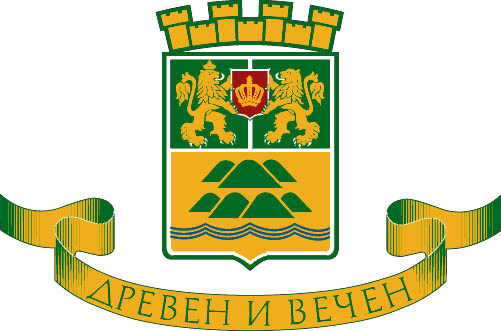 ОБЩИНА ПЛОВДИВПРОТОКОЛ   ЗА ПРИЕМАНЕ  НА  УСТНО  ЗАЯВЛЕНИЕ  ЗА ДОСТЪП ДО ОБЩЕСТВЕНА ИНФОРМАЦИЯДнес, .......................................................................................................................................................(дата; имена на служителя).......................................................................................................................................................(длъжност, дирекция, отдел)прие от г-н/ г-жа………………………………………………………………………………. (трите имена или наименованието и седалището на заявителя)адрес за кореспонденция: …………………………………………………………………….телефон...............................................................ел. поща……………………………………..ЗАЯВЛЕНИЕ ЗА ДОСТЪП ДО ОБЩЕСТВЕНА ИНФОРМАЦИЯОписание на исканата информация:……………………………………………………………………………………………….……………………………………………………………………………………………………………………………………………………………………………………………….……………………………………………………………………………………………….Желая да получа исканата информация в следната форма:……………………………………………………………………………………………….……………………………………………………………………………………………….…………………………………………………………………………………………………Заявител:                                                                             Служител: